О назначении общественных обсуждений по проекту  предоставления разрешения на отклонение от предельных параметров разрешенного строительства, реконструкции объекта капитального строительства.В соответствии с постановлением правительства Российской Федерации от 10 февраля 2017 года № 169 «Об утверждении Правил представления и распределения субсидий из федерального бюджета бюджетам субъектов Российской Федерации на поддержку государственных программ субъектов Российской Федерации муниципальных программ формирования современной городской среды», со статьей 179  Бюджетного кодекса Российской Федерации от 31.07.1998 № 145-ФЗ, Федерального закона от 06.10.2003 № 131-ФЗ «Об общих принципах организации местного самоуправления в Российской Федерации», Уставом муниципального образования Курманаевский сельсовет Курманаевского района Оренбургской области и Положением о порядке организации и проведения публичных слушаний, общественных обсуждений в муниципальном образовании Курманаевский сельсовет Курманаевского района», утвержденным решением Совета депутатов Курманаевского сельсовета Курманаевского района Оренбургской области от 06.08.2018 г. № 185:1. Провести общественные обсуждения по проекту  предоставления разрешения на отклонение от предельных параметров разрешенного строительства, реконструкции объекта капитального строительства 21.03.2024 года;2. Установить с 06.03.2024 года по 20.03.2024 года срок подачи предложений, замечаний и рекомендаций участниками общественных обсуждений по обсуждаемому проекту в администрацию МО Курманаевский сельсовет по адресу: Оренбургская область, Курманаевский район, с. Курманаевка, пл. Ленина,1, каб. 39.3. Для проведения общественных обсуждений создать оргкомитет в количестве 2-х человек в следующем составе:1.Коноплева И.А.,  председателя оргкомитета, и.о. главы МО  Курманаевский сельсовет; 2.Алексеева М.А.., секретарь оргкомитета, ведущий специалист администрации МО Курманаевский сельсовет;3. Возложить подготовку проведения общественных обсуждений и организации экспозиции документации по проекту  предоставления разрешения на отклонение от предельных параметров разрешенного строительства, реконструкции объекта капитального строительства, на ведущего специалиста администрации МО Курманаевский сельсовет Алексееву М.А.4. Документацию по проекту предоставления разрешения на отклонение от предельных параметров разрешенного строительства, реконструкции объекта капитального строительства разместить на официальном сайте муниципального образования  Курманаевский сельсовет https://mokurmsovet.ru5. Контроль за исполнением настоящего постановления оставляю за собой.6. Постановление вступает в силу после его опубликования в газете «Вестник Курманаевского сельсовета» И.о. главы муниципального образования                                     И.А.КоноплеваРазослано: в дело, прокурору района, в газету «Вестник Курманаевского сельсовет.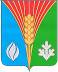 АдминистрацияМуниципального образованияКурманаевский сельсоветКурманаевского районаОренбургской областиПОСТАНОВЛЕНИЕ	06.03.2024  № 54-п